Application DatesSustainable Economy Small Grant applications are for the remainder of the financial year or until all funds are allocated. Applications must be submitted at least 6 weeks prior to your project/event start date.Application Assistance Before submitting your application you must contact the Shire to discuss your project.For assistance contact:	Saul Cresswell, Sustainable Economy OfficerPhone:  (08) 9780 5250Email:   scresswell@amrshire.wa.gov.auFor permits to comply with relevant legislation and Shire policies contact:					Catherine Gardiner, Events Officer				Phone: (08) 9780 5266				Email: cgardiner@amrshire.wa.gov.auOrganisational DetailsProposal SummaryCriteria5.	BudgetPlease attach budget information using the Sustainable Economy Grant Budget Template available on the Sustainable Economy Grant section of the Shire website. www.amrshire.wa.gov.au/grants 6.	Applicant’s financial detailsAuthorisation by Manager/President/Secretary/CEO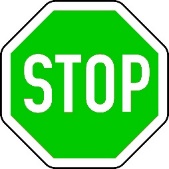 Please ensure that you have completed the following before submitting the application. Please tick off each item when it has been completed or attached.9.	Application Submission OptionsCompleted applications must be submitted to the Shire byGrant Application FormSustainable Economy Small Grant	File: FIN/385Applicant Contact DetailsContact personName of organisationContact number/sContact emailAddressPostal addressIf different to above address.Applicant Organisation DetailsPlease circlePlease circleIs your organisation a registered business or an incorporated body?If yes, please attach proof.YesNoIf no above, have you attached a letter from a sponsoring committee?YesNoAre you registered for GST?YesNoDo you have “Public Liability Insurance”If yes, please attach a copy of “Certificate of Currency”.YesNoHave you applied for Grant funding from the Shire previously?If yes, please attach information.YesNoIs the Shire already providing your organisation with financial assistance in this financial year?If yes, please attach information.YesNoProject SummaryName of projectProposed date/sLocation/VenueTotal amount requestedPlease provide a description of your proposal: (e.g. who, what, why)Please provide a description of your proposal: (e.g. who, what, why)Project Outcomes Project Outcomes Your application will be assessed on how you meet the following criteriaYour application will be assessed on how you meet the following criteriaCriteria 1: Alignment with grant prioritiesDescribe how your proposal will help achieve certification to demonstrate sustainability, or will activate a public space within a commercial centreCriteria 1: Alignment with grant prioritiesDescribe how your proposal will help achieve certification to demonstrate sustainability, or will activate a public space within a commercial centreCriteria 2: Achievability Please demonstrate that the project is achievable – that it is timely, that you have the necessary skills and experience to deliver it, etc.Criteria 2: Achievability Please demonstrate that the project is achievable – that it is timely, that you have the necessary skills and experience to deliver it, etc.Please show that the proposal is well thought out, and list key milestones and dates.Demonstrate your capacity to deliver the projectCriteria 3: Value for money Shire funding should demonstrate value for money, delivering as broad benefits as possible to the community. Criteria 3: Value for money Shire funding should demonstrate value for money, delivering as broad benefits as possible to the community. How much of your project spend will be local?What is your contribution towards the project?Criteria 4: Broad benefit Please show that the certification sought helps contribute to the sustainability story of the region, or that the activation will support surrounding businesses and allow free attendance (low-cost affordable attendance may be permitted).Criteria 4: Broad benefit Please show that the certification sought helps contribute to the sustainability story of the region, or that the activation will support surrounding businesses and allow free attendance (low-cost affordable attendance may be permitted).Shire Acknowledgement/sSuccessful applicants must acknowledge the Shire in all advertising related to the grant funding. Please list how you will do this. Successful applicants must acknowledge the Shire in all advertising related to the grant funding. Please list how you will do this. Applicant Banking DetailsABN:Name of account:BSB:Account number:Authorisation DetailsName of authorising officer:Position of authorising officer:I authorise this application for a Sustainable Economy Small Grant to be considered for approval. If approved, I acknowledge:A permit application may be required in addition to this application to ensure compliance with relevant legislation and Shire policies; and The project must be acquitted within 1 month of completion.I also authorise being contacted by the Shire’s Marketing and Events Officer and consent for the Shire to use images of me and quotes provided by me for promotional purposes, including but not limited to news reports, articles, media releases and the Shire of Augusta Margaret River’s website. I authorise this application for a Sustainable Economy Small Grant to be considered for approval. If approved, I acknowledge:A permit application may be required in addition to this application to ensure compliance with relevant legislation and Shire policies; and The project must be acquitted within 1 month of completion.I also authorise being contacted by the Shire’s Marketing and Events Officer and consent for the Shire to use images of me and quotes provided by me for promotional purposes, including but not limited to news reports, articles, media releases and the Shire of Augusta Margaret River’s website. I authorise this application for a Sustainable Economy Small Grant to be considered for approval. If approved, I acknowledge:A permit application may be required in addition to this application to ensure compliance with relevant legislation and Shire policies; and The project must be acquitted within 1 month of completion.I also authorise being contacted by the Shire’s Marketing and Events Officer and consent for the Shire to use images of me and quotes provided by me for promotional purposes, including but not limited to news reports, articles, media releases and the Shire of Augusta Margaret River’s website. DateDate□Completed all questions in the application form, including the budget that indicates where Shire funds will be spent□Proof of Incorporation (or letter from sponsor organisation) / Proof of being a registered business□Public Liability Insurance (Certificate of Currency)□Additional support documents if required□A copy of this application has been retained for your recordsEmailil:	amrshire@amrshire.wa.gov.auPostChief Executive OfficerShire of Augusta Margaret RiverPO Box 61Margaret River WA 6285